Уважаемые руководители и менеджеры процессов!Напоминаем, что до 15 января 2017 года необходимо представить годовой отчет об «Оценке результативности процесса» по выполнению установленных критериев результативности процесса. Отчет направить в 2 экземплярах в ЦО СМК через ячейку в отделе документационного обеспечения академии.Информационные карты процессов и форма отчета о результативности процесса размещена на сайте Академии в разделе СМК Кировской ГМА, далее Инструкции.Предварительно документы можно выслать для проверки по электронной почте smk@kirovgma.ru. С уважением, руководитель Центра обеспечения СМК Бандур Е.А.Форма отчета на стр 2Отчет о результативности процесса___________________________________________________Указать шифр и название процессаВывод: считать процесс результативным или………Пересмотреть критерии результативности или оставить прежними….Владелец процесса                                                                       М.И. Петров дата                                                                                              подписьМенеджер процесса							      И.П. Ивановдата                                                                                              подписьОтчет принял: Руководитель ЦО СМК                                                                 Е.А. Бандурдата                                                                                              подпись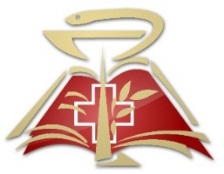 ФГБОУ ВО Кировский ГМУ Минздрава РоссииФедеральное государственное бюджетное образовательное учреждение высшего образования "Кировский государственный медицинский университет" Министерства здравоохранения Российской ФедерацииФГБОУ ВО Кировский ГМУ Минздрава РоссииСистема менеджмента качестваФГБОУ ВО Кировский ГМУ Минздрава РоссииФедеральное государственное бюджетное образовательное учреждение высшего образования "Кировский государственный медицинский университет" Министерства здравоохранения Российской ФедерацииФГБОУ ВО Кировский ГМУ Минздрава РоссииСистема менеджмента качестваУстановленный критерий результативностиПоказатель результативности критерияФактическое значение показателя в 2015 гКомментарииНапример: Наличие разработанных и утвержденных рабочих программ100%90%Указать: Причины невыполнения….Наличие положительной динамики в сравнении с прошлым годом…